ชื่อกิจกรรมประชุมกองทุนท้องถิ่นสู่การลดปัจจัยเสี่ยงในกลุ่มมัธยมต้นวันที่ 27 มีนาคม 2562ณ ห้องประชุมดังอาภัตตาคาร อำเภอเมือง จ.นครศรีธรรมราชวัตถุประสงค์เพื่อเสริมศักยภาพผู้เกี่ยวข้องกับกองทุนท้องถิ่นเพื่อสนับสนุนข้อมูลทางวิชาการให้กับผู้เกี่ยวข้องกับกองทุนท้องถิ่นเพื่อสรุปผลและประเมินโครงการจากการดำเนินงานที่ผ่านมารายละเอียดกิจกรรมตามแผนประสานงานกับท้องถิ่นเพื่อเชิญผู้เกี่ยวข้องประสานคณะทำงานสนับสนุนกองทุนหลักประกันสุขภาพประสานงานนักวิชาการ เตรียมเอกสารข้อมูลด้านวิชาการ ดำเนินการกิจกรรมสนับสนุนงบประมาณตั้งต้นสรุปผลการประชุมจำนวนกลุ่มเป้าหมายเชิงปริมาณจำนวน 20 คนรายละเอียดกลุ่มเป้าหมายที่ตั้งไว้ตามแผนงานผู้แทนหรือผู้รับผิดชอบงานกองทุนท้องถิ่น 7 ท้องถิ่นคณะทำงานสนับสนุนกองทุนหลักประกันสุขภาพคณะทำงานจากสำนักงานสาธารณสุขอำเภอเมือง คณะทำงานภาคประชาสังคมผลผลิต/ผลลัพธ์ที่ตั้งไว้ผู้แทนจากกองทุนท้องถิ่นมีความเข้าใจในระเบียบของกองทุนฯ ในด้านความสอดคล้องในประเด็นการลดปัจจัยเสี่ยงโดยการใช้งบประมาณของกองทุนฯ ผู้แทนจากกองทุนท้อถิ่นลดความกังวลการตรวจสอบจากสำนักงานตรวจเงินแผ่นดิน ผู้แทนจากกองทุนท้องถิ่นเข้าใจในสถานการณ์ปัญหาในกลุ่มเด็กมัธยมต้น ทั้งด้านการสูบ ดื่ม เสพ และเห็นปัจจัยที่ทำให้เกิดพฤติกรรมเสี่ยงเหล่านั้น และสามารถนำไปเป็นองค์ประกอบในการพัฒนาโครงการเพื่อใช้งบประมาณจากกองทุนท้องถิ่นเกิดการกำหนดแนวทางปฏิบัติที่ชัดเจน ทั้งเชิงพื้นที่คือ 7 กองทุนท้องถิ่น และแนวทางการเสริมศักยภาพให้กลุ่ม/ชมรม/องค์กร ในชุมชนเป็นผู้ดำเนินโครงการเกิดการปรับโครงการให้มีความสอดคล้องกับหลักวิชาการและเหมาะสมกับพื้นที่วันที่ปฏิบัติจริง	27 มีนาคม 2562จำนวน/ผู้เข้าร่วมกิจกรรมจริงจำนวน 19 คนรายละเอียดกลุ่มเป้าหมายที่เข้าร่วม(ใคร มาจากหน่วยงานไหน)นางสาวปัญชนางค์ รัตนสุวรรณ	ศูนย์ควบคุมปัจจัยเสี่ยง จ.นครศรีฯ นายชญานิน เอกสุวรรณ		ผู้แทน สปสช.11นายชัชวาล บุญอมร		ผู้แทนกองทุนฯ อบต.ท่าเรือนายปราโมทย์	บุญคมรัตน์	ผู้แทนกองทุนฯ อบต.ท่าเรือนายธีระ ด้วงสิน			ผู้แทนกองทุนฯ อบต.กำแพงเซานางสาวเรวดี สุดภักดี		ผู้แทนกองทุนฯ เทศบาลเมืองปากพูนนางสาวธัญลักษณ์ ขวดทอง	ผู้แทนกองทุนฯ เทศบาลตำบลท่าแพนางสาวโปรดปราน คำอ่อน	ม.สงขลานครินทร์วิทยาเขตสุราษฎร์ธานีนางสายสุณีย์ จำรัส		ม.สงขลานครินทร์วิทยาเขตสุราษฎร์ธานีดร.ดุริยางค์ วาสนา		นักวิชาการสาธารณสุขชำนาญการ รพ.กาญจนดิษฐ์ดร.พิมาน ธีรรัตนสุนทร		นักวิชาการ มหาวิทยาลัยวลัยลักษณ์นายทวีวัตร เครือสาย		พี่ลี้ยงกองทุนฯนายธนาวุธ คงจันทร์		สคล.ใต้บนนางสาวพวงเพ็ญ จิ๋ววิเศษณา	กองเลขาฯนายอนันต์ พรมนิน		นักวิชาการสาธารณสุขอำเภอเมืองนครศรีฯนางสาวภานุชนารถ คงแก้ว	ผู้แทนกองทุนเทศบาลเมืองเมืองนครศรีฯนางสาวชนิดาภา โชติรัตน์		ผู้แทนกองทุนเทศบาลเมืองเมืองนครศรีฯนางสาวนุจรีย์ โจมนุพงศ์		ผู้แทนกองทุนเทศบาลเมืองเมืองนครศรีฯนายเจกะพันธ์ พรหมมงคล	ผู้ประสานงานโครงการฯรายละเอียดขั้นตอน กระบวนการ กิจกรรมปฏิบัติจริงประสานงานกับท้องถิ่นเพื่อเชิญผู้เกี่ยวข้องประสานงานกับนักวิชาการประสานกับสำนักงานหลักประกันสุขภาพ เขต 11 สุราษฎร์ธานีเตรียมเอกสารข้อมูลด้านวิชาการดำเนินการกิจกรรมสรุปผลการประชุมและออกแบบการดำเนินงานต่อผลผลิต (Output) / ผลลัพธ์ (Outcome) ที่เกิดขึ้นจริงผู้แทนจากกองทุนท้องถิ่นมีความเข้าใจในระเบียบของกองทุนฯ ในด้านความสอดคล้องในประเด็นการลดปัจจัยเสี่ยงโดยการใช้งบประมาณของกองทุนฯ ในด้าน ป้องกัน ส่งเสริมผู้แทนจากกองทุนท้องถิ่นลดความกังวลการตรวจสอบจากสำนักงานตรวจเงินแผ่นดิน เพราะได้รับการชี้แจงจากผู้ที่รับผิดชอบโดยตรง จากสำนักงานหลักประกันสุขภาพ เขต 11ผู้แทนจากกองทุนท้องถิ่นเข้าใจในสถานการณ์ปัญหาในกลุ่มเด็กมัธยมต้น ทั้งด้านการสูบ ดื่ม เสพ และเห็นปัจจัยที่ทำให้เกิดพฤติกรรมเสี่ยงเหล่านั้น และสามารถนำไปเป็นองค์ประกอบในการพัฒนาโครงการเพื่อใช้งบประมาณจากกองทุนท้องถิ่นเกิดภาคีความร่วมมือจากภาคประชาสังคม โดยจัดกระบวนการเรียนรู้เพื่อเสริมการดำเนินงานของกองทุนท้องถิ่นเกิดการกำหนดแนวทางปฏิบัติที่ชัดเจน ทั้งเชิงพื้นที่คือ 7 กองทุนท้องถิ่น และแนวทางการเสริมศักยภาพให้กลุ่ม/ชมรม/องค์กร ในชุมชนเป็นผู้ดำเนินโครงการเกิดการปรับโครงการให้มีความสอดคล้องกับหลักวิชาการและเหมาะสมกับพื้นที่ปัญหา/แนวทางแก้ไขกลุ่ม/ชมรม/องค์กรในชุมชนยังขาดความเข้าใจในประเด็นปัจจัยเสี่ยง จึงต้องมีการเสริมศักยภาพเพื่อให้เกิดความเข้าใจข้อเสนอแนะต่อพื้นที่ควรมีการสร้างความเข้าใจในระเบียบกองทุนให้กับคณะกรรมการกองทุนที่ตั้งขึ้นใหม่ในปี 2562 เพื่อให้เกิดประสิทธิภาพในการทำงานข้อเสนอแนะต่อ สสส.ควรพัฒนาศักยภาพเครือข่าย สสส.ให้มีการเชื่อมโยงการทำงานในระดับพื้นที่กับกองทุนท้องถิ่นประเมินผล คุณภาพกิจกรรม * 4=บรรลุผลมากกว่าเป้าหมาย 3=บรรลุผลตามเป้าหมาย 2=เกือบได้ตามเป้าหมาย 1=ได้น้อยกว่าเป้าหมายมาก 0=ไม่สามารถประเมินได้รูปประกอบ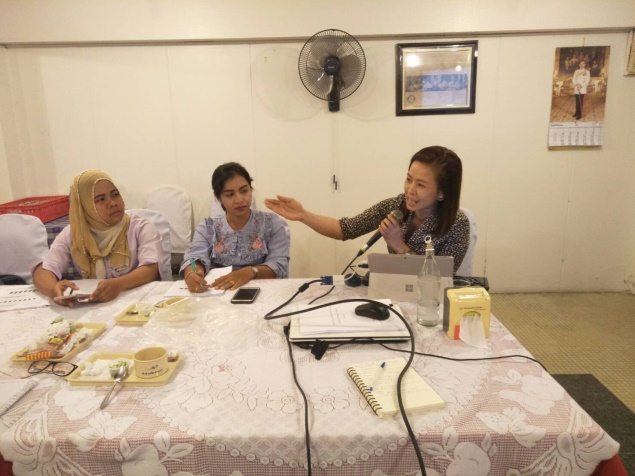 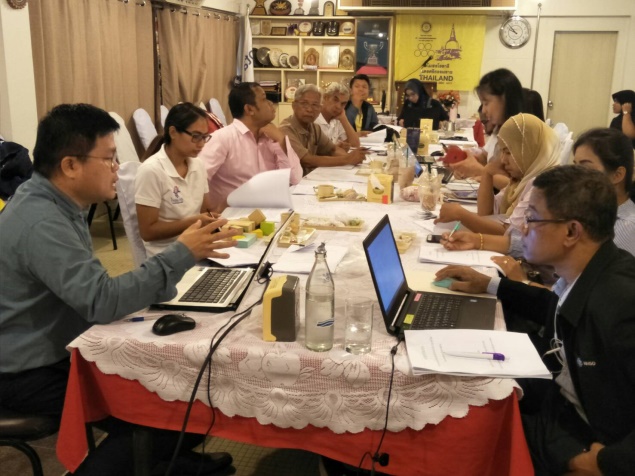 